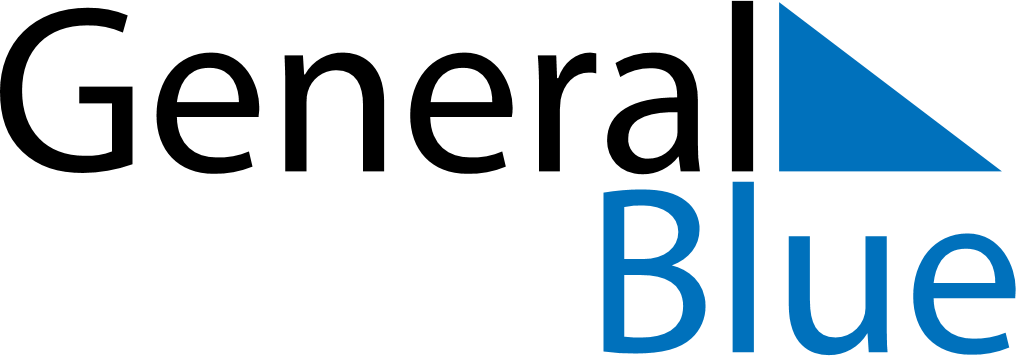 November 2024November 2024November 2024November 2024November 2024November 2024Mountain Lake Park, Maryland, United StatesMountain Lake Park, Maryland, United StatesMountain Lake Park, Maryland, United StatesMountain Lake Park, Maryland, United StatesMountain Lake Park, Maryland, United StatesMountain Lake Park, Maryland, United StatesSunday Monday Tuesday Wednesday Thursday Friday Saturday 1 2 Sunrise: 7:45 AM Sunset: 6:16 PM Daylight: 10 hours and 30 minutes. Sunrise: 7:46 AM Sunset: 6:15 PM Daylight: 10 hours and 28 minutes. 3 4 5 6 7 8 9 Sunrise: 6:47 AM Sunset: 5:14 PM Daylight: 10 hours and 26 minutes. Sunrise: 6:48 AM Sunset: 5:13 PM Daylight: 10 hours and 24 minutes. Sunrise: 6:50 AM Sunset: 5:12 PM Daylight: 10 hours and 21 minutes. Sunrise: 6:51 AM Sunset: 5:11 PM Daylight: 10 hours and 19 minutes. Sunrise: 6:52 AM Sunset: 5:09 PM Daylight: 10 hours and 17 minutes. Sunrise: 6:53 AM Sunset: 5:08 PM Daylight: 10 hours and 15 minutes. Sunrise: 6:54 AM Sunset: 5:08 PM Daylight: 10 hours and 13 minutes. 10 11 12 13 14 15 16 Sunrise: 6:55 AM Sunset: 5:07 PM Daylight: 10 hours and 11 minutes. Sunrise: 6:56 AM Sunset: 5:06 PM Daylight: 10 hours and 9 minutes. Sunrise: 6:57 AM Sunset: 5:05 PM Daylight: 10 hours and 7 minutes. Sunrise: 6:59 AM Sunset: 5:04 PM Daylight: 10 hours and 5 minutes. Sunrise: 7:00 AM Sunset: 5:03 PM Daylight: 10 hours and 3 minutes. Sunrise: 7:01 AM Sunset: 5:02 PM Daylight: 10 hours and 1 minute. Sunrise: 7:02 AM Sunset: 5:02 PM Daylight: 9 hours and 59 minutes. 17 18 19 20 21 22 23 Sunrise: 7:03 AM Sunset: 5:01 PM Daylight: 9 hours and 57 minutes. Sunrise: 7:04 AM Sunset: 5:00 PM Daylight: 9 hours and 55 minutes. Sunrise: 7:05 AM Sunset: 4:59 PM Daylight: 9 hours and 54 minutes. Sunrise: 7:06 AM Sunset: 4:59 PM Daylight: 9 hours and 52 minutes. Sunrise: 7:08 AM Sunset: 4:58 PM Daylight: 9 hours and 50 minutes. Sunrise: 7:09 AM Sunset: 4:58 PM Daylight: 9 hours and 48 minutes. Sunrise: 7:10 AM Sunset: 4:57 PM Daylight: 9 hours and 47 minutes. 24 25 26 27 28 29 30 Sunrise: 7:11 AM Sunset: 4:57 PM Daylight: 9 hours and 45 minutes. Sunrise: 7:12 AM Sunset: 4:56 PM Daylight: 9 hours and 44 minutes. Sunrise: 7:13 AM Sunset: 4:56 PM Daylight: 9 hours and 42 minutes. Sunrise: 7:14 AM Sunset: 4:55 PM Daylight: 9 hours and 41 minutes. Sunrise: 7:15 AM Sunset: 4:55 PM Daylight: 9 hours and 39 minutes. Sunrise: 7:16 AM Sunset: 4:55 PM Daylight: 9 hours and 38 minutes. Sunrise: 7:17 AM Sunset: 4:54 PM Daylight: 9 hours and 37 minutes. 